ПРОЕКТКРЕМЕНЧУЦЬКА РАЙОННА РАДА   ПОЛТАВСЬКОЇ ОБЛАСТІ(двадцять сьома сесія  сьомого скликання)РІШЕННЯвід “    ”                    2019 р.                                                м. Кременчук    Про  зміни  в постійній комісії  Кременчуцької    районної     ради    з    питань   самоврядування, адміністративно-територіального          устрою, депутатської  діяльності  та  етики,  законності, правопорядку та боротьби з корупцією       Відповідно до ст.ст. 43, 47  Закону України "Про місцеве самоврядування в Україні", беручи до уваги заяву депутата районної ради Луценка С.В. від 25.01.2019р. щодо складання повноважень голови постійної комісії Кременчуцької районної  ради  з  питань самоврядування, адміністративно-територіального  устрою, депутатської  діяльності  та  етики,  законності, правопорядку та боротьби з корупцією,       районна рада вирішила:     1. Внести зміни до  постійної комісії Кременчуцької районної  ради з  питань самоврядування, адміністративно-територіального устрою, депутатської  діяльності  та  етики,  законності, правопорядку та боротьби з корупцією, затвердженої  рішенням 1 сесії районної ради 7 скликання           04 грудня  2015 року,  а  саме:Гаврилов Андрій Федорович (Українське об’єднання патріотів - УКРОП) – голова  комісії.        ГОЛОВА РАЙОННОЇ РАДИ 						 А.О. ДРОФАРішення підготувала:Начальник юридичного відділурайонної ради                                                                            Н.В. ЦюпаПогоджено:Заступник головирайонної ради                                                                             Е.І. Скляревський                                                                Голова постійної комісії Кременчуцької районної ради з питань  самоврядування, адміністративно     –       територіального устрою,    депутатської      діяльності   таетики,       законності,       правопорядку та боротьби з корупцією                                                             С.В. Луценко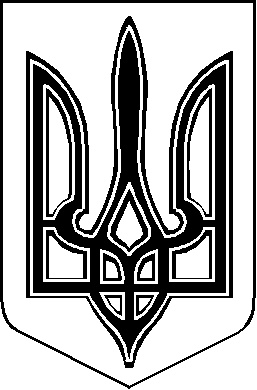 